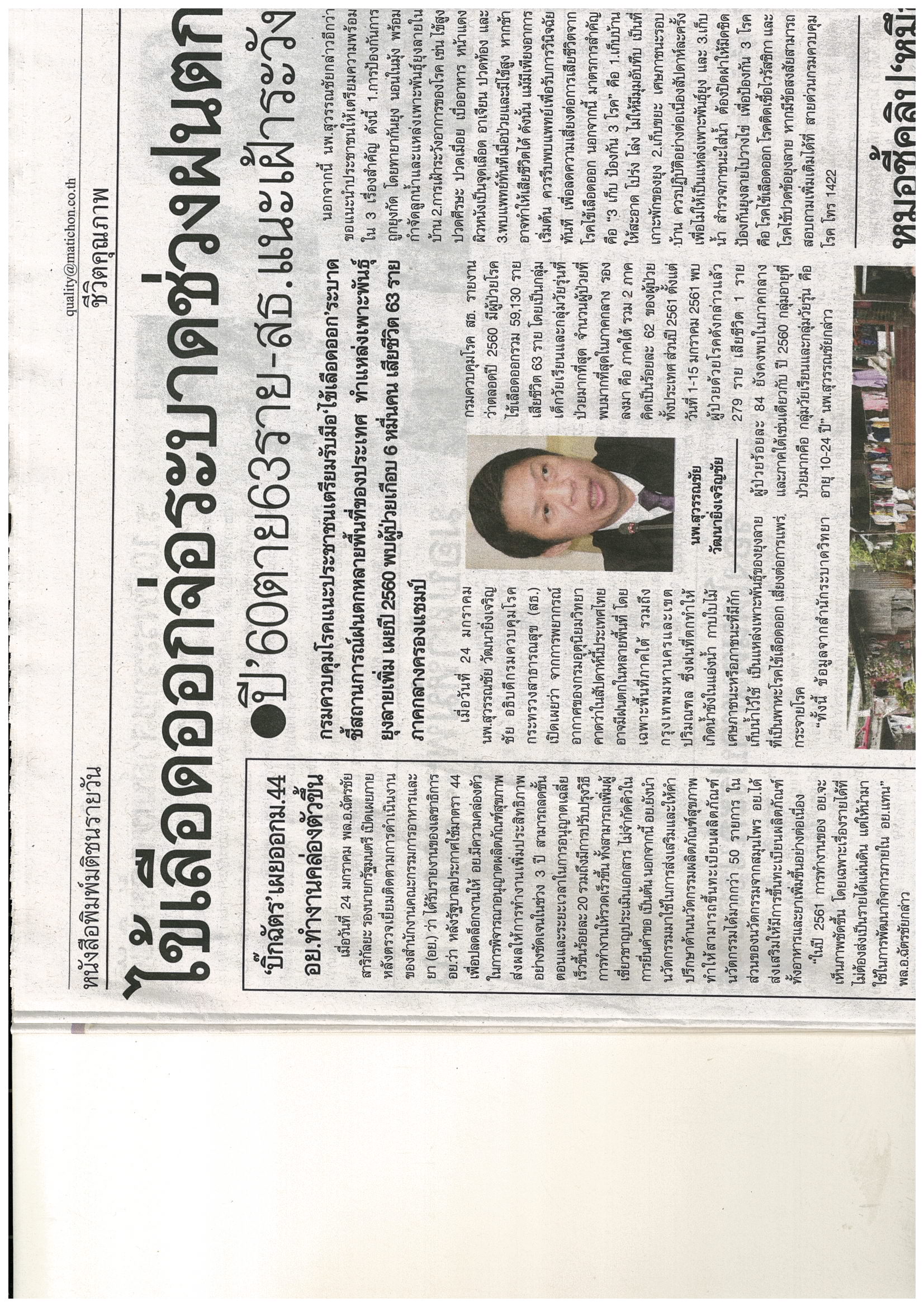 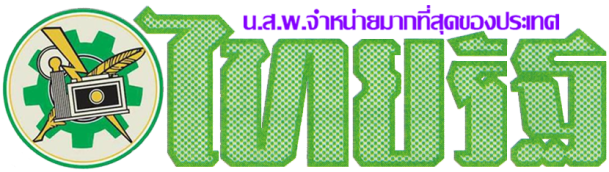              ข่าวประจำวันพฤหัสบดีที่ 25 มกราคม พ.ศ. 2561 หน้า 7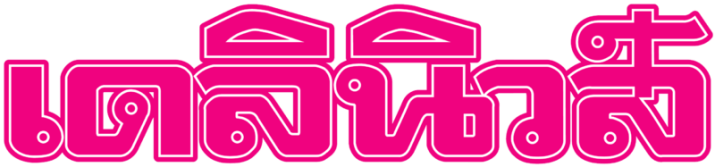 ข่าวประจำวันพฤหัสบดีที่ 25 มกราคม พ.ศ. 2561 หน้า 15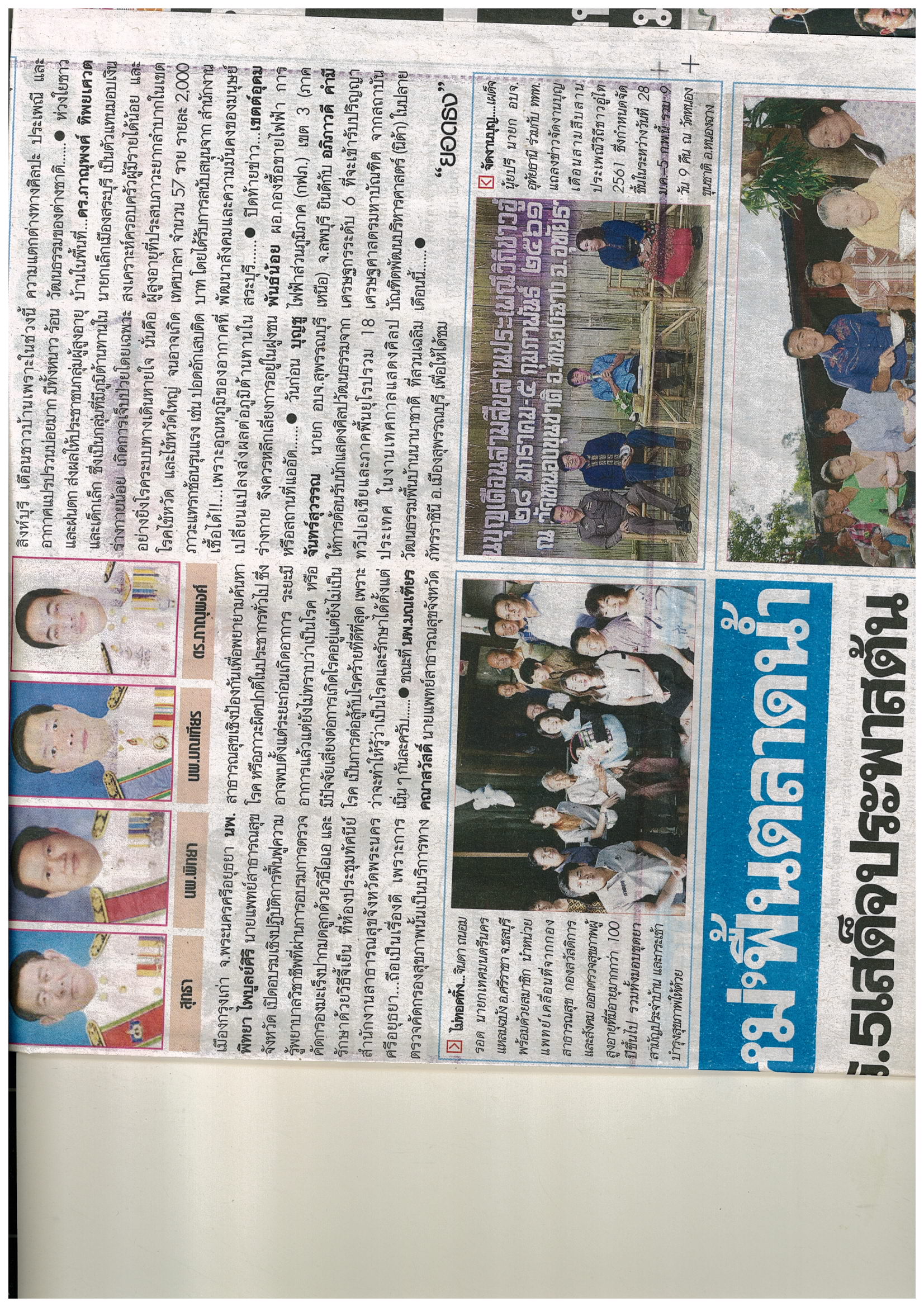 